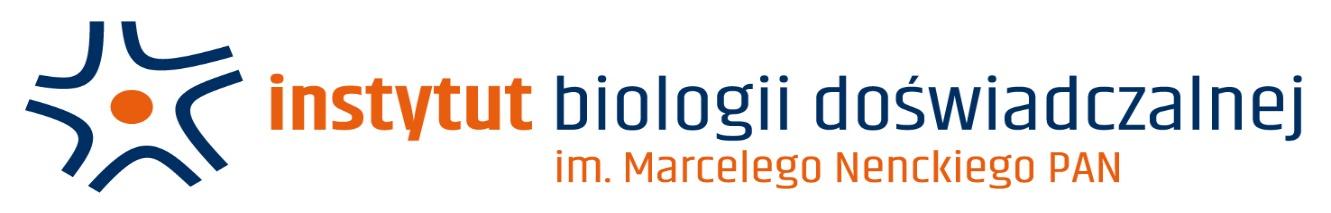 Załącznik nr 1: Wzór formularza ofertyNazwa i adres Wykonawcy:…………………………….……………………………Osoba do kontaktu: ………………………………………………………………………tel. ……………..……….., e-mail: ………………………………………………………..Przedmiot zamówienia:  Wykonywanie przeglądów i konserwacji sterylizatorów RAZEM (suma za przegląd i konserwację wszystkich urządzeń):Cena netto ………………………….………… PLN,Podatek  ……….. % VAT, tj. ………………………..PLNCena brutto ………………..…………… PLNTermin realizacji zamówienia: Przeglądy i konserwacje urządzeń wykonywane będą raz w miesiącu 
w terminach uzgodnionych z Zamawiającym. Umowa zostanie zawarta na okres 12 miesięcy.Oświadczam, że nie podlegam wykluczeniu z postępowania na podstawie art. 7 ust. 1 ustawy  z dnia 13 kwietnia 2022 r. o szczególnych rozwiązaniach w zakresie przeciwdziałania wspieraniu agresji na Ukrainę oraz służących ochronie bezpieczeństwa narodowego (Dz. U. z 2021 r., poz. 835)Zapoznałam/em się ze wzorem umowy stanowiącym załącznik nr 2 do zapytania ofertowego i nie wnoszę do niego żadnych zastrzeżeń.…………………………………			…………………..………………	      		                  Miejscowość, data                                                                      	Podpis i pieczęć WykonawcyPasteura 3, 02-093 Warszawa; adres e-mail: m.pawlowski@nencki.edu.pl, http://www.nencki.edu.pl_LP.OPISSpełnienie wymogu (TAK/NIE)Cena jednostkowa za przegląd 
i konserwację urządzenia/ 
za 1 sztukęWartość netto za przegląd 
i konserwację urządzeń/ wg ilości sztuk UWAGI1.Wykonywanie przeglądów i konserwacji następujących sterylizatorów:STERIVAP – 4 sztuki;ASVE – 2 sztuki;AS-669 – 1 sztuka..……. - 4 szt.…….. - 2 szt.…..… - 1 szt.2. Zakres konserwacji obejmuje:Wymiana uszczelki pokrywy;Sprawdzenie zaworu bezpieczeństwaRegulacja zaworów sterujących i selekcyjnych;Oczyszczenie szkła wodowskazowego;Sprawdzenie instalacji elektrycznej urządzenia;Wymiana bezpieczników urządzenia;Sprawdzenie szczelności połączeń rurowych;Sprawdzenie działania blokady pokrywy;Oczyszczenie filtrów;Naprawa zaworu kątowego lub prostego;Sprawdzenie stanu technicznego urządzenia (TAK/NIE)3. Wykonawca zobowiązuje się do:- posiadania ważnych uprawnień oraz doświadczenia do obsługi wymienionych urządzeń;- przeprowadzania szkolenia z zakresu obsługi urządzeń wg potrzeb Zamawiającego;- konsultacji w zakresie przedmiotu umowy wg potrzeb Zamawiającego.(TAK/NIE)